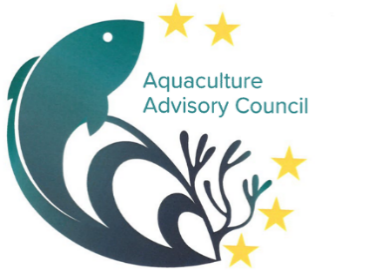 Aquaculture Advisory Council - Membership application formPLEASE COMPLETE THE FORM IN FULL AND RETURN A SCAN BY E-MAIL AND THE ORIGINAL BY POST TO:Secretariat of the Aquaculture Advisory Council AliénorRue Montoyer, 31, 1000 Brussels, BelgiumTel. : +32(0)2 230 30 70cecile.fouquet@aac-europe.org  GDPR consent:Disclaimer:The AAC collects the data listed below. These data are recorded in a computerised database, separate from the Aliénor database and only accessible by the members of the Secretariat. The AAC undertakes not to sell, rent, transfer or give access to your data without your prior consent, unless obliged to do so by law. If the AAC decides to use the data for a purpose other than that originally intended, the Secretariat must inform the person to whom it belongs.The data we collect:Surname, first name of the contact personPhone numberE-mailFunctionStatutes of your associationData included in the reimbursement formsWith the purpose of:Communication between the Secretariat and AAC membersTransfer of relevant information for AAC membersMembership fees and other invoicesRefundsOrganisation of eventsLegal basis: Membership agreement / Legitimate interestRecipients: Members of the AAC Secretariat:Cécile Fouquet, Executive SecretaryCharlotte Musquar, Executive AssistantRetention period: The data is kept for a period of 10 years as requested by the European Commission or until withdrawal from the member or his organisation.Transfer to a third country: NoI acknowledge that, by signing and submitting this form, I agree with the usage listed above⎕ Yes ⎕ No Image:I hereby give the AAC the right to take and use photographs, video recordings and audio recordings in AAC meetings where I might be present as participant and/or speaker. These elements might be used for the AAC dissemination activities:AAC website (https://aac-europe.org)Twitter account (https://twitter.com/aac_europe) Other possible AAC dissemination materials such as presentations, leaflets…⎕ Yes ⎕ No APPLICANT INFORMATIONAPPLICANT INFORMATIONAPPLICANT INFORMATIONAPPLICANT INFORMATIONOrganization name in full:Organization name in full:Organization name in full:Organization name in full:Short name:Short name:Legal Status:Legal Status:Registration Number:Registration Number:Transparency number:Transparency number:Registered address:Registered address:Registered address:Registered address:City:Postcode:Postcode:State:CONTACT PERSONCONTACT PERSONCONTACT PERSONCONTACT PERSONName:Name:Name:Name:Position in organization:Position in organization:Position in organization:Position in organization:Phone:E-mail:E-mail:E-mail:NATURE/ACTIVITY OF THE ORGANISATIONNATURE/ACTIVITY OF THE ORGANISATIONNATURE/ACTIVITY OF THE ORGANISATIONNATURE/ACTIVITY OF THE ORGANISATIONSECTOR ORGANISATION or OTHER INTEREST GROUP (please specify):SECTOR ORGANISATION or OTHER INTEREST GROUP (please specify):SECTOR ORGANISATION or OTHER INTEREST GROUP (please specify):SECTOR ORGANISATION or OTHER INTEREST GROUP (please specify):ORGANISATION OBJECTIVES, CONTROL AND FUNDING (statutes to be attached):ORGANISATION OBJECTIVES, CONTROL AND FUNDING (statutes to be attached):ORGANISATION OBJECTIVES, CONTROL AND FUNDING (statutes to be attached):ORGANISATION OBJECTIVES, CONTROL AND FUNDING (statutes to be attached):MEMBERSHIP TYPE (companies, individuals…):MEMBERSHIP TYPE (companies, individuals…):MEMBERSHIP TYPE (companies, individuals…):MEMBERSHIP TYPE (companies, individuals…):GEOGRAPHICAL COVERAGE (national, regional…):GEOGRAPHICAL COVERAGE (national, regional…):GEOGRAPHICAL COVERAGE (national, regional…):GEOGRAPHICAL COVERAGE (national, regional…):PLEASE EXPLAIN WHY YOUR ORGANISATION WANTS TO BE A MEMBER OF THE AAC:PLEASE EXPLAIN WHY YOUR ORGANISATION WANTS TO BE A MEMBER OF THE AAC:PLEASE EXPLAIN WHY YOUR ORGANISATION WANTS TO BE A MEMBER OF THE AAC:PLEASE EXPLAIN WHY YOUR ORGANISATION WANTS TO BE A MEMBER OF THE AAC:INTEREST IN WORKING GROUPS OF THE AACINTEREST IN WORKING GROUPS OF THE AACINTEREST IN WORKING GROUPS OF THE AACINTEREST IN WORKING GROUPS OF THE AACMy organization would be interested in participating in the Working Groups on:             Fish             Shellfish             General issuesMy organization would be interested in participating in the Working Groups on:             Fish             Shellfish             General issuesMy organization would be interested in participating in the Working Groups on:             Fish             Shellfish             General issuesMy organization would be interested in participating in the Working Groups on:             Fish             Shellfish             General issuesPLEASE NOTE ANY CONDITIONS OR RESERVATIONSPLEASE NOTE ANY CONDITIONS OR RESERVATIONSACTIVITY COMMITMENTACTIVITY COMMITMENTFees for the financial year 2022-2023: €200 to be Member of the General Assembly; €300 to be member of the Working Groups and €400 to be member of the Executive Committee.Fees for the financial year 2022-2023: €200 to be Member of the General Assembly; €300 to be member of the Working Groups and €400 to be member of the Executive Committee.SIGNATURES & OFFICIAL STAMPSIGNATURES & OFFICIAL STAMPThe undersigned, as a legal representative of the applicant organization, hereby declares that the organization, in being accepted as a Member Organization of the AAC, will fulfil all the obligations of membership, as stated in the official statutes and the internal Rules of Procedure that are agreed by the General Assembly of the AAC, and commits to payment of the annual fees within 30 days of the receipt of the request for payment.The undersigned, as a legal representative of the applicant organization, hereby declares that the organization, in being accepted as a Member Organization of the AAC, will fulfil all the obligations of membership, as stated in the official statutes and the internal Rules of Procedure that are agreed by the General Assembly of the AAC, and commits to payment of the annual fees within 30 days of the receipt of the request for payment.Signature of applicant:Date:Official stamp of organization: